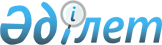 О признании утратившим силу приказа председателя Агентства Республики Казахстан по делам спорта и физической культуры от 6 апреля 2012 года № 50 "Об утверждении Правил применения государственных символов Республики Казахстан при проведении спортивных соревнований"Приказ и.о. Председателя Агентства Республики Казахстан по делам спорта и физической культуры от 23 августа 2012 года № 246

      В соответствии с пунктом 1 статьи 43-1 Закона Республики Казахстан «О нормативных правовых актах» ПРИКАЗЫВАЮ:



      1. Признать утратившим силу приказ председателя Агентства Республики Казахстан по делам спорта и физической культуры от 6 апреля 2012 года № 50 «Об утверждении Правил применения государственных символов Республики Казахстан при проведении спортивных соревнований» (зарегистрированный в Реестре государственной регистрации нормативных правовых актов под № 7580 опубликованный в газете «Казахстанская правда» от 18 июля 2012 года № 229-230 (27048-27049).



      2. Департаменту стратегического развития (Камзебаева Д.У.) в недельный срок направить в установленном порядке копию настоящего приказа в Министерство юстиции Республики Казахстан.



      3. Настоящий приказ вводится в действие со дня его подписания.      И.о. Председателя                          М. Омаров      «СОГЛАСОВАНО»

      Министр культуры и информации

      Республики Казахстан

      _____________________

      29 августа 2012 года
					© 2012. РГП на ПХВ «Институт законодательства и правовой информации Республики Казахстан» Министерства юстиции Республики Казахстан
				